ЧЕРКАСЬКА ОБЛАСНА РАДАГОЛОВАР О З П О Р Я Д Ж Е Н Н Я11.07.2022                                                                                      № 165-рПро надання одноразовоїгрошової допомоги	Відповідно до статті 55 Закону України «Про місцеве самоврядування в Україні», рішень обласної ради від 29.12.2006 № 7-2/V «Про затвердження Положення про порядок та умови надання обласною радою одноразової грошової  допомоги» (зі змінами), від 21.12.2021 № 10-12/VІIІ «Про обласний бюджет Черкаської області на 2022 рік», враховуючи відповідні заяви депутатів обласної ради:1. Виділити виконавчому апарату обласної ради кошти в сумі                              66 000,00 грн (головний розпорядник коштів – обласна рада, КПКВК 0113242 «Інші заходи у сфері соціального захисту і соціального забезпечення»)
для надання одноразової грошової допомоги громадянам за рахунок коштів обласного бюджету:2. Фінансово-господарському відділу виконавчого апарату обласної ради провести відповідні виплати.3. Контроль за виконанням розпорядження покласти на                                   начальника фінансово-господарського відділу, головного бухгалтера виконавчого апарату обласної ради ЯНИШПІЛЬСЬКУ В.Г.Голова									       А. ПІДГОРНИЙ1Береза Людмила Миколаївна,  Звенигородський р-н, м.Шпола 6000,002Василега Надія Миколаївна,  Черкаський р-н, с. Кононча 5000,003Гарбарук Олена Олександрівна,  Звенигородський р-н, м.Шпола 2000,004Киричук Марина Миколаївна,  Уманський р-н, с. Антонівка 5000,005Кліщук Олег Миколайович,Уманський р-н, с. Синиця 3000,006Козіна Лариса Борисівна,  м.Черкаси 10000,007Лепехіна Олена Костянтинівна,Черкаський р-н, м.Корсунь-Шевченківський 5000,008Музиченко Роман Валерійович,  м.Черкаси 5000,009Опенько Катерина Андріївна,  Уманський р-н, с.Павлівка 2000,0010Сівакова Юлія Віталіївна,  Уманський р-н, с.Кочубіївка 2000,0011Ткаченко Тетяна Володимирівна,  м.Черкаси 5000,0012Ульянчик Ігор Андрійович,  Уманський р-н, м.Христинівка 10000,0013Чабан Ольга Сергіївна,  Звенигородський р-н, м.Шпола 3000,0014Шевчук Юрій Іванович,  Уманський р-н, с.Кузьмина Гребля 3000,00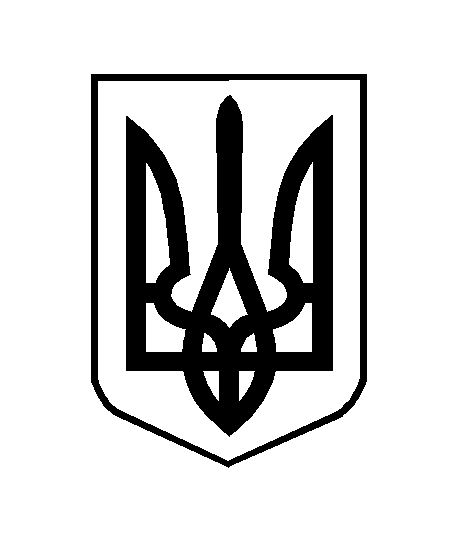 